For your convenience, Identification Cards can be printed online at deltadental.com.Delta Dental does not issue dental ID cards. Please let your dental provider know that you are covered by Delta Dental. The provider will look up your information by your ID number on deltadental.com.  Please note:  Your Delta Dental and Medical Mutual ID numbers are the SAME. (Unless you do not have medical/vision coverage). Please DO NOT show your Medical Mutual card to your dental provider. This will cause them to submit the claim to Medical Mutual. Claims must be sent to Delta Dental (address below)
Customer Service 800-524-0149The card also will serve as identification for any eligible dependents. Simply print this page (using your browser Print option) from deltadental.com and cut out the card along the dashed line. Present the card to your dentist when making visits.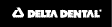 Printed 12/03/2018Printed 12/03/2018